Schüler- Homeoffice- Plan	Grundschule Bottendorf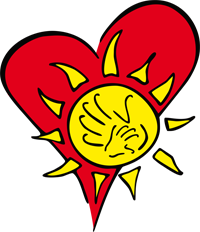 Woche vom 16.03.2020 bis 20.03.2020		Klasse: 2aViel Spaß und Erfolg beim Üben wünschen dir Frau Berger und Frau Siebenhüner!WochentagDeutsch√Mathematik√HS√MontagSchreibe mindestens 5 Wortfamilien mit 3 je Wörtern auf und unterstreiche den Wortstamm! Das Wörterbuch kann dir helfen.Malfolge 3 übenAh S. 67 Nr. 2a und bAh S. 66 Nr. 2 beendenLb. S. 32 lesenSchreibe alle markierten Wörter auf ein Blatt und versuche, den Inhalt des Textes wiederzugeben!DienstagSprb. S. 96 Nr.1-4Lb. S. 39 lesen Lb. S. 39 Nr.1-3 mündlichEinmaleins mit 6 lernenMb S. 93 Nr. 1 und 2Ah S. 68 Nr. 1MittwochAh. S.48 Nr. 1-4Division durch 6Mb S. 93 Nr. 3
IH S. 46 beenden
Ah S. 68 Nr. 2Male das Gebiss von S.32 im Lb ab und untersuche, welche Zähne du noch vom Milchgebiss hast und welche bereits neue sind!DonnerstagAh. S. 53 Nr.3Sprb. S. 97 Nr. 5-7Ih. (L) S. 32IH S. 47 Nr. 1 – 5 beenden
Mb S. 93 Nr. 4
Ah S. 68 Nr. 3FreitagIh. (S) S. 46, 47Ah S. 68 Nr. 4
Ab „Richtig oder falsch“
Ab S. 39Ah. S. 33 Nr. 1, 2 (Bild zum Frühling)Ah. S. 34 Nr. 1-4Das geht immerSchönschreibübungen im Ah. „Schreibschrift“Ab zum Märchen „Blümchen Siebenblatt“Einmaleins
Uhrzeit
Addition und Subtraktion bis 100Übe das Ablesen von Temperaturen an verschiedenen Thermometern!Bemerkungen